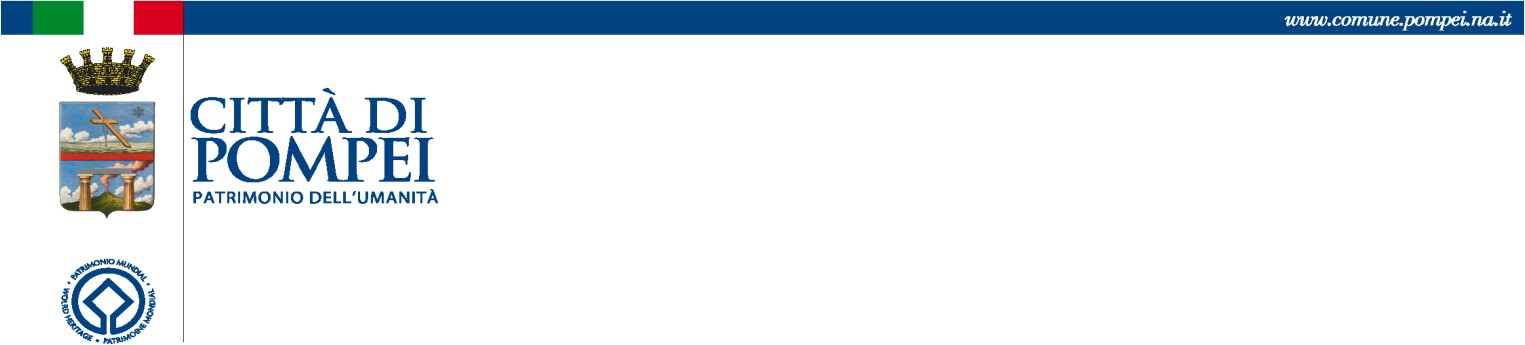 Al Segretario Generaledel Comune di PompeiOGGETTO: Consultazioni per aggiornamento Codice di Comportamento dei dipendenti del  Comune di Pompei. Anno 2023.La/il sottoscritta/o COGNOME.............................................NOME…………………..…………...NATA/O A ……………………………………………………….………….. IL…………………RESIDENTE IN ………………………………………………….……………..… PROV (…	)VIA ………………………………………………………….. TELEFONO. ……………..………...MAIL ……………………………….………………PEC…………………………………………….………IN QUALITÀ DI	[1]con riferimento alla bozza del Codice di comportamento di  cui all’oggetto pubblicato sul sitoistituzionale del Comune di PompeiFORMULA LE SEGUENTI OSSERVAZIONI/PROPOSTEin relazione alla parte: .……………………………………………..………………………………..………………………………………………………………………………..……………………… per la seguente motivazione:..……………………………………..……………...………………….…………………………………………………………………………………………..…………… in relazione alla parte: ……..………………………………………………..……………………….………………………………………………………………………………………..……………… per la seguente motivazione: ……………………………………..................……………………………………………………………………………..…………………………………………………Luogo e data …………………………Firma …………………………………………..Si allega: copia cartacea o scansione digitale del documento di identità.[1] Indicare la qualifica nel caso si agisca per conto di altro soggetto (persona fisica, associazione, persona giuridica, ecc.).